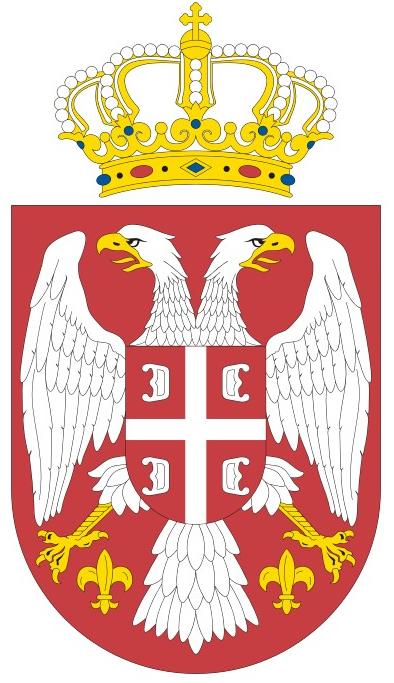 КОНКУРСНA ДОКУМЕНТАЦИЈAМИНИСТАРСТВО ПОЉОПРИВЕДЕ, ШУМАРСТВА И ВОДОПРИВРЕДЕ – УПРАВА ЗА АГРАРНА ПЛАЋАЊАБулевар краља Александра 84, БеоградПОПРАВКЕ  И ОДРЖАВАЊЕ СЛУЖБЕНИХ ВОЗИЛА СА РЕЗЕРВНИМ ДЕЛОВИМАЈАВНА НАБАВКА МАЛЕ ВРЕДНОСТИЈНМВ 4/2020Јун 2020. годинеНа основу чл. 39. и 61. Закона о јавним набавкама („Службени гласник РС”, бр. 124/2012, 14/2015 и 68/2015 у даљем тексту: Закон), чл. 6. Правилника о обавезним елементима конкурсне документације у поступцима јавних набавки и начину доказивања испуњености услова („Службени гласник РС”, бр. 86/2015 и 41/19), Одлуке о покретању поступка јавне набавке 404-02-16/2020-07 и Решења о образовању комисије за јавну набавку 404-02-16/2020-07, припремљена је:КОНКУРСНА ДОКУМЕНТАЦИЈАза јавну набавку мале вредности за поправке и одржавање службених возила са резервним деловимаЈНМВ 4/2020Конкурсна документација садржи:На основу члана 39, 55. став 1. тачка 2. и 57. став 1. Закона о јавним набавкама, Министарство пољопривреде, шумарства и водопривреде – Управа за аграрна плаћања, Булевар краља Александра 84, Београд упућује   ПОЗИВЗА ПОДНОШЕЊЕ ПОНУДЕ1. Позивамо вас да поднесете понуду у поступку јавне набавке мале вредности за доделу уговора за поправке и одржавање службених возила са резервним деловима, а за потребе наручиоца, Министарства пољопривреде, шумарства и водопривреде – Управа за аграрна плаћања,  Булевар краља Александра 84, Београд. Врста наручиоца: органи државне управе.Интернет страница Управе за аграрна плаћања је: www.uap.gov.rs. 2. Врста поступка и врста предмета јавне набавке: јавна набавка мале вредности, JНМВ 4/2020, за набавку услуга поправки и одржавања службених возила са резервним деловима.3. Предмет јавне набавке: услуге поправки и одржавања службених возила. Шифра из Општег речника набавки је 50100000 (услуге поправки, одржавања и сродне услуге за возила и припадајућу опрему). 4. Понуда се припрема и подноси у складу са позивом за подношење понуде и конкурсном документацијом.5. Крајњи рок за подношење понуда  је 11.6.2020. године  до 10:00 часова.6. Понуду доставити у затвореној и запечаћеној коверти на којој су на предњој страни написани текст „понуда-не отварај“, назив и број јавне набавке за коју се подноси понуда, на адресу наручиоца: Министарство пољопривреде, шумарства и водопривреде - Управа за аграрна плаћања, Булевар краља Александра 84, Београд. На полеђини коверте читко написати назив и адресу понуђача, број телефона, е-mail адресу, као и име и презиме лица за контакт. Понуђачи понуде подносе лично на писарници наручиоца или путем поште. Пожељно је да пошиљке које се шаљу брзом поштом, на упутници садрже напомену да се ради о понуди за јавну набавку.Ако је понуда поднета по истеку рока за подношење понуда, сматраће се неблаговременом, а наручилац ће је по окончању поступка отварања понуда вратити неотворену понуђачу, са назнаком да је поднета неблаговремено.7. Понуђач сноси све трошкове везане за припрему и достављање понуде.8. Понуда са варијантама није дозвољена.9. Отварање понуда извршиће се дана 11.6.2020. године са почетком у 11:00 часова у просторијама Управе за аграрна плаћања у Београду, Булевар краља Александра 84.Овлашћени представник понуђача који присуствује отварању понуда предаје оверено и потписано пуномоћје пре почетка отварања понуда, које мора гласити на особу која присуствује отварању понуда (уколико није законски заступник).10. Избор најповољније понудеОдлука о додели уговора ће се донети применом критеријума „најнижа понуђена цена“ и то за редован сервис возила (укупна просечна понуђена цена). У случају када постоји 2 (две) или више понуда са истом ценом, предност ће имати понуђач који понудио краћи рок за отклањање недостатака по захтеву наручиоца.11. Одлука о додели уговора  донеће се у року од 10 (десет) дана од дана отварања понуда и биће објављена у року од 3 (три) дана од дана доношења на Порталу јавних набавки и на интернет страници наручиоца.Наручилац је дужан да уговор о јавној набавци достави понуђачу којем је додељен уговор у року од осам дана од дана протека рока за подношење захтева за заштиту права.12. Конкурсна документација се може преузети на сајту www.uap.gov.rs, као и на сајту Портала јавних набавки www.portal.ujn.gov.rs. 13. Уколико понуђач у понуди наведе да ће извршење јавне набавке делимично поверити подизвођачу, понуђач мора у својој понуди навести проценат укупне вредности набавке који ће поверити подизвођачу, а који не може бити већи од 50 %, као и део предмета набавке који ће извршити преко подизвођача.14. На основу члана 87. став 3. Закона о јавним набавкама, понуђач може поднети само једну понуду.15. Понуђач који је самостално поднео понуду не може истовремено да учествује у заједничкој понуди или као подизвођач, нити исто лице може учествовати у више заједничких понуда. Свака понуда која је поднета супротно забрани из наведеног члана, Закона о јавним набавкама биће одбијена као неприхватљива. 16. Подаци о пореским обавезама се могу добити у Пореској управи, Министарства финансија.Подаци о заштити животне средине се могу добити у Агенцији за заштиту животне средине и у Министарству пољопривреде, шумарства и водопривреде.Подаци о заштити при запошљавању и условима рада се могу добити у Министарству за рад, запошљавањe, борачка и социјална питања.17. Заинтересовани понуђачи су дужни да своје понуде са припадајућом документацијом  доставе најкасније до 11.6.2020. године до 10,00 часова путем поште или лично на адресу наручиоца: Министарство пољопривреде, шумарства и водопривреде – Управа за аграрна плаћања, Булевар краља Александра 84, 11000 Београд.18. Понуда са варијантама није дозвољена.19. Контак особа и е – мејл адреса за питања везана за садржај конкурсне документације је: Стојан Штета и stojan.steta@minpolj.gov.rs.									КОМИСИЈАII ОПШТИ ПОДАЦИ О ЈАВНОЈ НАБАВЦИ1. Подаци о наручиоцуНаручилац: Министарство пољопривреде, шумарства и водопривреде – Управа за аграрна плаћања.Адреса: Булевар краља Александра 84, БеоградИнтернет страница: www.uap.gov.rs. ПИБ: 108508191.Матични број: 17855140.2. Врста поступка јавне набавкеПредметна јавна набавка се спроводи у поступку јавне набавке мале вредности у складу са Законом и подзаконским актима којима се уређују јавне набавке.3. Предмет јавне набавкеПредмет јавне набавке ЈНМВ 4/2020 су услуге поправки и одржавања службених возила са резервним деловима. Предмет јавне набавке није обликован по партијама.4. Процењена вредност јавне набавкеПроцењена вредност јавне набавке је 2.500.000,00 динара без ПДВ-а.5. Контакт (лице или служба) Е – мејл адреса за питања везана за садржај конкурсне документације је: stojan.steta@minpolj.gov.rs. 								Упознат са општим подацима					М.П.								__________________________								   Овлашћено лице понуђачаIII  ПОДАЦИ О ПРЕДМЕТУ ЈАВНЕ НАБАВКЕ1. Предмет јавне набавкеПредмет јавне набавке JНМВ 4/2020 су услуге поправки и одржавања службених возила са резервним деловима. Шифра из Општег речника набавки је 50100000 (услуге поправки, одржавања и сродне услуге за возила и припадајућу опрему).2. Партије Предмет јавне набавке није обликован по партијама.3. Процењена вредност набавкеПроцењена вредност јавне набавке је  2.500.000,00 динара без ПДВ-а.								     Упознат са подацима					М.П.								__________________________								   Овлашћено лице понуђачаIV ВРСТЕ И ОБИМ ТРАЖЕНИХ УСЛУГА Марка и тип возила: ГРУПА I1) Renault Trafic 2.0 dCi – 3 возила.ГРУПА II1) Suzuki SX4 4x4 1.6 – 2 возила;2) Peugeot 407 2.0 – 1 возило.ГРУПА III1) Škoda Fabia  1.6 – 1 возило;2) Škoda Fabia  1.2 – 1 возило;3) Fiat Punto (Zastava 10) – 1 возило.ГРУПА IV1) MAZDA CX-7, 2.2 CD CHALLENGE – 1 возило;2) VW GOLF IV, 1.9 TDI BASIC – 1 возило.Врсте услуга које се захтевају: 	Редовни и ванредни сервиси за возила. Редовни сервиси обухватају замене уља и свих филтера. Ванредни сервиси се обављају ванредно, по налогу наручиоца. Најчешћи ванредни сервиси се односе на замене диск плочица, пакнова, сијалица, антифриза, комплетa сета квачила, кочионих дискова, лежајева точка и др. Под ванредним сервисима се подразумевају и све остале поправке и замене у складу са спецификацијом произвођача, поправке и замене делова ради испуњавања захтева по позитивним законским прописима, као и хаваријске поправке.	Понуђач је у обавези да обезбеди у току трајања уговора до 3 (три) бесплатна транспорта возила на специјалном возилу за пренос возила („шлеповање“) до сервисне радионице. Бесплатно шлеповање подразумева транспорт до 100 километара у једном правцу.Ова услуга се неће се исказивати у структури цена.Место извршења услуга:	Место извршења услуга је Београд, где ће се налазити централни сервис. Услуге ће се по потреби вршити и ван централног сервиса и то до 50% процењене вредности јавне набавке. Те потребе ће зависити од конкретних потреба Управе за аграрна плаћања, а тачан удео по локацијама се не може унапред утврдити.	Локација за централни сервис мора бити удаљена максимално 10 km од седишта наручиоца. 	Понуђач мора да има сервисе и/или уговор о пословно - техничкој сарадњи о сервисирању са сервисима на територији следећих градова: Шабац, Ниш, Ваљево, Бор, Врање, Чачак, Крушевац, Пожаревац и Нови Сад. Уколико понуђач изађе са заједничком понудом, сви понуђачи морају бити наведени у уговору и обрасцу понуде. Уколико понуђач приложи уговоре о пословно – техничкој сарадњи, ти сервиси морају бити наведени као подизвођачи у уговору и обрасцу понуде.Гарантни рок за делове и рад:	Понуђач се обавезује да обезбеди све потребне делове и материјал који одговара спецификацији произвођача и/или користи се у овлашћеним сервисима. Делови и материјал морају да буду нови и да имају гаранцију. Гаранција на уграђене делове и рад мора да буде минимум 24 месеца од дана уградње.Напомена у вези налога за услуге поправки и одржавања возила:	За све интервенције које по вредности не прелазе износ 30.000,00 динара без ПДВ-a извршилац није у обавези да испоставља предходно понуду за вршење поправке и уградње делова, док је за све остале врсте услуга сервисирања које износе више од 30.000,00 динара без ПДВ-a, извршилац је у обавези да пре почетка рада тражи писмену сагласност од наручиоца како би могао отпочети процес сервисне поправке.Рок за извршење услуга:	Рок за извршење услуга за редован сервис не може бити дужи од 24 сата од сата пријема возила, а за остале услуге одржавања и поправки од 72 сата од сата пријема возила.Рок за отклањање недостатака:Рок за отклањање евентуалног недостатка по налогу наручиоца не може бити дужи од 2 (два) дана од дана писменог обавештења наручиоца.								    Упознат са подацима					М.П. 			______________________								Овлашћено лице понуђачаV  УСЛОВИ ЗА УЧЕШЋЕ У ПОСТУПКУ ЈАВНЕ НАБАВКЕ ИЗ ЧЛ. 75. И 76. ЗАКОНА И УПУТСТВО КАКО СЕ ДОКАЗУЈЕ ИСПУЊЕНОСТ ТИХ УСЛОВАУСЛОВИ ЗА УЧЕШЋЕ У ПОСТУПКУ ЈАВНЕ НАБАВКЕ ИЗ ЧЛ. 75. И 76. ЗАКОНАПраво на учешће у поступку предметне јавне набавке има понуђач који испуњава обавезне услове за учешће у поступку јавне набавке дефинисане чл. 75. Закона и то:Да је регистрован код надлежног органа, односно уписан у одговарајући регистар (чл. 75. ст. 1. тач. 1) Закона);Да он и његов законски заступник није осуђиван за неко од кривичних дела као члан организоване криминалне групе, да није осуђиван за кривична дела против привреде, кривична дела против животне средине, кривично дело примања или давања мита, кривично дело преваре (чл. 75. ст. 1. тач. 2) Закона);Да је измирио доспеле порезе, доприносе и друге јавне дажбине у складу са прописима Републике Србије или стране државе када има седиште на њеној територији (чл. 75. ст. 1. тач. 4) Закона);Понуђач је дужан да при састављању понуде изричито наведе да је поштовао обавезе које произлазе из важећих прописа о заштити на раду, запошљавању и условима рада, заштити животне средине, као и да нема забрану обављања делатности која је на снази у време подношења понуда. (чл. 75. ст. 2. Закона).Понуђач који учествује у поступку предметне јавне набавке, мора испунити додатне услове за учешће у поступку јавне набавке, дефинисане чл. 76. Закона и то у погледу техничког, пословног и кадровског капацитета. 1.2.1 Технички капацитет: понуђач мора да располаже пословним простором за извршење предметних услуга, односно сервисом за поправку моторних возила (простор у власништву или на основу уговора о закупу, пре дана објављивања позива за подношење понуда на Порталу јавних набавки). Ово је неопходно за централни сервис у седишту наручиоца у Београду, а удаљеност максимално 10 km од седишта наручиоца.	Понуђач мора да има сервисе или уговор о пословно – техничкој сарадњи о сервисирању моторних возила са сервисима на територији следећих градова: Шабац, Ниш, Ваљево, Бор, Врање, Чачак, Крушевац, Пожаревац и Нови Сад.           1.2.2 Пословни капацитет	Понуђач мора да да поседује важеће сертификате у вези са следећим стандардима:Систем управљања квалитетом SRPS ISO 9001:2015;Системом управљања заштитом животне средине SRPS ISO 14001:2015;Системом управљања заштитом здравља и безбедношћу на раду SRPS ISO 45001:2018.1.2.3. Кадровски капацитет Понуђач мора да има ангажована следећа лица:	•	Најмање 12 (дванаест)  аутомеханичара;	•	Најмање 5 (пет) аутоелектричара;	•	Најмање 5 (пет) аутолимара;	•	Најмање 1 (један) аутолакирера.	Тражи се да лица буду у радном односу на неодређено или одређено време или по основу уговора о обављању привремених и повремених послова. Лица морају бити запослена или ангажована пре дана објављивања позива за подношење понуда на Порталу јавних набавки. Уколико понуђач подноси понуду са подизвођачем, у складу са чланом 80. Закона, подизвођач мора да испуњава обавезне услове из члана 75. став 1. тач. 1), 2) и 4) Закона. Пословни и кадровски капацитет се не може доказивати преко подизвођача.1.4.	Уколико понуду подноси група понуђача, сваки понуђач из групе понуђача, мора да испуни обавезне услове из члана 75. став 1. тач. 1), 2) и 4) Закона, а све остале услове испуњавају заједно. 2. УПУТСТВО КАКО СЕ ДОКАЗУЈЕ ИСПУЊЕНОСТ ОБАВЕЗНИХ УСЛОВА2.1. Испуњеност обавезних услова за учешће у поступку предметне јавне набавке из чл.75. Закона понуђач доказује достављањем следећих доказа:Услов из чл. 75. ст. 1. тач. 1) Закона - Доказ: Извод из регистра Агенције за привредне регистре, односно извод из регистра надлежног Привредног суда.Услов из чл. 75. ст. 1. тач. 2) Закона - Доказ: Правна лица: 1) Извод из казнене евиденције, односно уверењe основног суда на чијем подручју се налази седиште домаћег правног лица, односно седиште представништва или огранка страног правног лица, којим се потврђује да правно лице није осуђивано за кривична дела против привреде, кривична дела против животне средине, кривично дело примања или давања мита, кривично дело преваре; 2) Извод из казнене евиденције Посебног одељења за организовани криминал Вишег суда у Београду, којим се потврђује да правно лице није осуђивано за неко од кривичних дела организованог криминала; 3) Извод из казнене евиденције, односно уверење надлежне полицијске управе МУП-а, којим се потврђује да законски заступник понуђача није осуђиван за кривична дела против привреде, кривична дела против животне средине, кривично дело примања или давања мита, кривично дело преваре и неко од кривичних дела организованог криминала (захтев се може поднети према месту рођења или према месту пребивалишта законског заступника). Уколико понуђач има више законских заступника дужан је да достави доказ за сваког од њих.  Предузетници и физичка лица: Извод из казнене евиденције, односно уверење надлежне полицијске управе МУП-а, којим се потврђује да није осуђиван за неко од кривичних дела као члан организоване криминалне групе, да није осуђиван за кривична дела против привреде, кривична дела против животне средине, кривично дело примања или давања мита, кривично дело преваре (захтев се може поднети према месту рођења или према месту пребивалишта).Доказ не може бити старији од два месеца пре отварања понуда; Услов из чл. 75. ст. 1. тач. 4) Закона - Доказ: Уверење Пореске управе Министарства финансија да је измирио доспеле порезе и доприносе и уверење надлежне управе локалне самоуправе да је измирио обавезе по основу изворних локалних јавних прихода или потврду Агенције за приватизацију да се понуђач налази у поступку приватизације. Доказ не може бити старији од два месеца пре отварања понуда;Услов из члана чл. 75. ст. 2.  - Доказ: Изјава мора да буде потписана од стране овлашћеног лица понуђача и оверена печатом. Уколико понуду подноси група понуђача. Изјава мора бити потписана од стране овлашћеног лица сваког понуђача из групе понуђача и оверена печатом. 2.2. Испуњеност додатних услова из чл.76. Закона се доказује на следећи начин:	2.2.1. Докази за технички капацитет: - за централни сервис у Београду лист непокретности или уговор о закупу простора;- за сервисе у Шапцу, Нишу, Ваљеву, Бору, Врању, Чаку, Крушевцу, Пожаревцу и Новом Саду доставити листове непокретности и/или уговоре о закупу простора и/или уговоре о пословно - техничкој сарадњи о сервисирању моторних возила.	2.2.2. Докази за пословни капацитет: важећи сертификати издати од стране сертификационих кућа (сертификациона тела акредитована од стране акредитационих тела Републике Србије или Европске уније за сертификацију предметне области).	2.2.3 Докази за кадровски капацитет: М-А или други одговарајући образац из ког се види да су лица пријављена на обавезно социјално осигурање. Лица морају бити запослена или ангажована пре дана објављивања позива за подношење понуда на Порталу јавних набавки. Уколико се из наведених образаца не види профил стручне спреме за наведена лица, понуђач је дужан да достави доказ (уверење, диплому, сертификат) о стручном образовању. 	Важна напомена: уколико понуђач изађе са заједничком понудом, сви понуђачи морају бити наведени у уговору и обрасцу понуде. Уколико понуђач приложи уговоре о пословно – техничкој сарадњи, ти сервиси морају бити наведени као подизвођачи у уговору и обрасцу понуде.  Наведене доказе о испуњености услова понуђач може достављати у неовереним копијама, а наручилац може пре доношења одлуке о додели уговора да тражи од понуђача, чија је понуда на основу извештаја о стручној оцени понуда за јавну набавку оцењена као најповољнија да достави на увид оригинал или оверене копије свих или појединих докумената. Ако понуђач у остављеном року, који не може бити краћи од 5 (пет) дана не достави на увид оригинал или оверене копије тражених докумената, наручилац ће његову понуду одбити као неприхватљиву.Наручилац неће одбити понуду као неприхватљиву уколико не садржи доказ одређен конкурсном документацијом, ако понуђач у понуди наведе интернет страницу на којој су подаци тражени у оквиру услова јавно доступни. У складу са чланом 78. став 5. Закона о јавним набавкама понуђач који је уписан у Регистар понуђача, који се води код Агенције за привредне регистре није дужан да приликом подношења понуде  доказује испуњеност обавезних услова, односно у понуди не мора да доставља доказе из члана 75. став 1. тачка 1), 2) и 4) Закона о јавним набавкама.Понуђачи могу доставити у понуди копију Решења о упису понуђача у Регистар  или да у понуди наведу да податак да су извршили упис у Регистар понуђача.Наручилац ће приликом стручне оцене понуда извршити проверу у Регистру понуђача, који се води код Агенције за привредне регистре.Ако се у држави у којој понуђач има седиште не издају тражени докази, понуђач може уместо доказа приложити своју писани изјаву, дату под материјалном и кривичном одговорношћу, оверену пред судским или управним органом, јавним бележником или другим надлежним органом те државе.Ако понуђач има седиште у другој држави, наручилац може да провери да ли су документи, којима понуђач доказује испуњеност тражених услова издати од стране надлежног органа стране државе.Понуђач је дужан да без одлагања писмено обавести наручиоца о било којој промени у вези са испуњеношћу услова из поступка јавне набавке, која наступи до доношења одлуке о додели уговора, односно закључења уговора, односно током важења уговора о јавној набавци и да је документује на прописан начин.							Упознат са условима и упутством					М.П.		_____________________________							       Овлашћено лице понуђачаVI ОБРАЗАЦ ИЗЈАВЕ О ПОШТОВАЊУ ОБАВЕЗА  ИЗ ЧЛ. 75. СТ. 2. ЗАКОНАУ вези члана 75. став 2. Закона о јавним набавкама, као заступник понуђача дајем следећу ИЗЈАВУПонуђач ________________________________________________ у поступку јавне набавке мале вредности за услуге поправки и одржавање службених возила са резервним деловима, наручиоца Министарства пољопривреде, шумарства и водопривреде – Управа за аграрна плаћања, ЈНМВ број 4/2020, поштовао је обавезе које произлазе из важећих прописа о заштити на раду, запошљавању и условима рада, заштити животне средине, као и да нема забрану обављања делатности која је на снази у време подношења понуде.Датум 		Понуђач________________			М.П.				__________________Напомена: Уколико понуду подноси група понуђача, Изјава мора бити потписана од стране овлашћеног лица сваког понуђача из групе понуђача и оверена печатом.VII УПУТСТВО ПОНУЂАЧИМА КАКО ДА САЧИНЕ ПОНУДУ1. ПОДАЦИ О ЈЕЗИКУ НА КОЈЕМ ПОНУДА МОРА ДА БУДЕ САСТАВЉЕНАПонуђач подноси понуду на српском језику.2. НАЧИН НА КОЈИ ПОНУДА МОРА ДА БУДЕ САЧИЊЕНАПонуђач понуду подноси непосредно или путем поште у затвореној коверти или кутији, затворену на начин да се приликом отварања понуда може са сигурношћу утврдити да се први пут отвара. На полеђини коверте или на кутији навести назив и адресу понуђача. У случају да понуду подноси група понуђача, на коверти је потребно назначити да се ради о групи понуђача и навести називе и адресу свих учесника у заједничкој понуди.Понуду доставити на адресу Министарства пољопривреде, шумарства и водопривреде – Управа за аграрна плаћања, Булевар краља Александра 84, Београд, са назнаком: ,,Понуда за јавну набавку поправки и одржавање службених возила са резервним деловима, ЈНМВ 4/2020 - НЕ ОТВАРАТИ”. Понуда се сматра благовременом уколико је примљена од стране наручиоца до 11.6.2020. године до 10,00 часова.Рок за подношење понуда рачуна се од дана објављивања позива за подношење понуда на Порталу јавних набавки.Наручилац ће по пријему одређене понуде на коверти, односно кутији у којој се понуда налази, обележити време пријема и евидентирати број и датум понуде према редоследу приспећа. Уколико је понуда достављена непосредно наручилац ће понуђачу предати потврду пријема понуде. У потврди о пријему наручилац ће навести датум и сат пријема понуде. Понуда коју наручилац није примио у року одређеном за подношење понуда, односно која је примљена по истеку дана и сата до којег се могу понуде подносити, сматраће се неблаговременом. Понуда мора да садржи:Образац понуде, попуњен, потписан и печатом оверен (Образац број VIII у конкурсној документацији);Доказе о испуњености услова из чл.75. и 76. Закона о јавним набавкама, како је наведено у Упутству како се доказује испуњеност услова (Поглавља V у конкурсној документацији);Образац изјаве о поштовању обавеза из чл.75. ст.2. Закона (Поглавља VI у конкурсној документацији);Споразум којим се понуђачи из групе међусобно и према наручиоцу обавезују на извршење јавне набавке – уколико понуду подноси група понуђача;Модел уговора – Понуђач ће модел уговора попунити у складу са понудом, потписати и печатом оверити чиме потврђује да је сагласан са предлогом модела уговора (Образац IX у конкурсној документацији);Образац изјаве о независној понуди, који мора бити потписан и оверен печатом понуђача (Образац XI у конкурсној документацији);Меницу за озбиљност понуде, са меничним овлашћењем у складу са Упутством понуђачима како да сачине понуду (поглавље VII у конкурсној документацији);Образац трошкова припреме понуде – уколико је понуђач имао такве врсте трошкова (Образац X у конкурсној документацији);	Уколико понуђачи подносе заједничку понуду, група понуђача може да се определи да обрасце дате у конкурсној документацији потписују и печатом оверавају сви понуђачи из групе понуђача или група понуђача може да одреди једног понуђача из групе који ће потписивати и печатом  оверавати обрасце дате у конкурсној документацији, изузев образаца који подразумевају давање изјава под материјалном и кривичном одговорношћу (Изјава о независној понуди и Изјава о испуњавању услова из чл. 75. ст.2. Закона), који морају бити потписани и оверени печатом од стране сваког понуђача из групе понуђача. 	У случају да се понуђачи определе да један понуђач из групе потписује и печатом оверава обрасце дате у конкурсној документацији (изузев образаца који подразумевају давање изјава под материјалном и кривичном одговорношћу), наведено треба дефинисати споразумом којим се понуђачи из групе међусобно и према наручиоцу обавезују на извршење јавне набавке, а који чини саставни део заједничке понуде сагласно чл. 81. Закона.3. ПОНУДА СА ВАРИЈАНТАМАПодношење понуде са варијантама није дозвољено.4. НАЧИН ИЗМЕНЕ, ДОПУНЕ И ОПОЗИВА ПОНУДЕУ року за подношење понуде понуђач може да измени, допуни или опозове своју понуду на начин који је одређен за подношење понуде.Понуђач је дужан да јасно назначи који део понуде мења односно која документа накнадно доставља. Измену, допуну или опозив понуде треба доставити на адресу: Министарство пољопривреде, шумарства и водопривреде – Управа за аграрна плаћања, Булевар краља Александра 84, Београд  са назнаком:„Измена понуде за јавну набавку поправки и одржавање службених возила са резервним деловима, ЈНМВ број 4/2020 - НЕ ОТВАРАТИ” или„Допуна понуде за јавну набавку поправки и одржавање службених возила са резервним деловима, ЈНМВ број 4/2020  - НЕ ОТВАРАТИ” или„Опозив понуде за јавну набавку поправки и одржавање службених возила са резервним деловима, ЈНМВ број 4/2020 - НЕ ОТВАРАТИ”  или„Измена и допуна понуде за јавну набавку поправки и одржавање службених возила са резервним деловима, ЈНМВ број 4/2020 - НЕ ОТВАРАТИ”.На полеђини коверте или на кутији навести назив и адресу понуђача. У случају да понуду подноси група понуђача, на коверти је потребно назначити да се ради о групи понуђача и навести називе и адресу свих учесника у заједничкој понуди.По истеку рока за подношење понуда понуђач не може да повуче нити да мења своју понуду. 5. УЧЕСТВОВАЊЕ У ЗАЈЕДНИЧКОЈ ПОНУДИ ИЛИ КАО ПОДИЗВОЂАЧ Понуђач може да поднесе само једну понуду. Понуђач који је самостално поднео понуду не може истовремено да учествује у заједничкој понуди или као подизвођач, нити исто лице може учествовати у више заједничких понуда.У Обрасцу понуде (поглавље VIII), понуђач наводи на који начин подноси понуду, односно да ли подноси понуду самостално, или као заједничку понуду, или подноси понуду са подизвођачем.6. ПОНУДА СА ПОДИЗВОЂАЧЕМУколико понуђач подноси понуду са подизвођачем дужан је да у Обрасцу понуде (поглавље VIII) наведе да понуду подноси са подизвођачем, проценат укупне вредности набавке који ће поверити подизвођачу, а који не може бити већи од 50%, као и део предмета набавке који ће извршити преко подизвођача. Понуђач у Обрасцу понуде наводи назив и седиште подизвођача, уколико ће делимично извршење набавке поверити подизвођачу. Уколико уговор о јавној набавци буде закључен између наручиоца и понуђача који подноси понуду са подизвођачем, тај подизвођач ће бити наведен и у уговору о јавној набавци. Понуђач је дужан да за подизвођаче достави доказе о испуњености услова који су наведени у поглављу V конкурсне документације, у складу са упутством како се доказује испуњеност услова.Понуђач у потпуности одговара наручиоцу за извршење обавеза из поступка јавне набавке, односно извршење уговорних обавеза, без обзира на број подизвођача. Понуђач је дужан да наручиоцу, на његов захтев, омогући приступ код подизвођача, ради утврђивања испуњености тражених услова.7. ЗАЈЕДНИЧКА ПОНУДАПонуду може поднети група понуђача.Уколико понуду подноси група понуђача, саставни део заједничке понуде мора бити споразум којим се понуђачи из групе међусобно и према наручиоцу обавезују на извршење јавне набавке, а који обавезно садржи податке из члана 81. ст. 4. тач. 1) и 2) Закона и то податке о: члану групе који ће бити носилац посла, односно који ће поднети понуду и који ће заступати групу понуђача пред наручиоцем;опис послова сваког понуђача из групе понуђача у извршењу уговора. Споразум може да садржи податке о понуђачу, који ће у име групе потписивати обрасце из конкурсне документације, осим образаца који се дају под пуном материјалном и кривичном одговорношћу. Уколико споразум не садржи овај податак, обрасце потписују овлашћена лица свих понуђача из групе понуђача и оверавају печатима.Група понуђача је дужна да достави све доказе о испуњености услова који су наведени у поглављу V конкурсне документације, у складу са упутством како се доказује испуњеност услова.Понуђачи из групе понуђача одговарају неограничено солидарно према наручиоцу. Задруга може поднети понуду самостално, у своје име, а за рачун задругара или заједничку понуду у име задругара.Ако задруга подноси понуду у своје име за обавезе из поступка јавне набавке и уговора о јавној набавци одговара задруга и задругари у складу са законом.Ако задруга подноси заједничку понуду у име задругара за обавезе из поступка јавне набавке и уговора о јавној набавци неограничено солидарно одговарају задругари.8. НАЧИН И УСЛОВИ ПЛАЋАЊА8.1. Захтеви у погледу начина, рока и услова плаћања.Рок плаћања је 45 дана од дана службеног пријема фактура за извршене услуге сервисирања службених возила. Под датумом службеног пријема фактура подразумева се датум на пријемном штамбиљу наручиоца. Извршилац услуга је дужан да изврши регистрацију фактура у складу са Правилником о начину и поступку регистровања фактура, односно других захтева за исплату, као и начину вођења садржаја Централног регистра фактура („Службени гласник РС“, бр. 7/2018, 59/2018 и 8/2019).Плаћање се врши уплатом на рачун понуђача.Понуђачу није дозвољено да захтева аванс.8.2 Рок за извршење услугаРок за извршење услуга за редован сервис не може бити дужи од 24 сата од сата пријема возила, а за остале услуге одржавања и поправки од 72 сата од сата пријема возила.8.3. Рок за оклањање недостатака:Рок за отклањање евентуалног недостатка по налогу наручиоца не може бити дужи од 2 (два) дана од дана писменог обавештења наручиоца.8.4. Захтев у погледу рока важења понудеРок важења понуде не може бити краћи од 45 дана од дана отварања понуда.У случају истека рока важења понуде, наручилац је дужан да у писаном облику затражи од понуђача продужење рока важења понуде.Понуђач који прихвати захтев за продужење рока важења понуде не може мењати понуду.9. ВАЛУТА И НАЧИН НА КОЈИ МОРА ДА БУДЕ НАВЕДЕНА И ИЗРАЖЕНА ЦЕНА У ПОНУДИЦена мора бити исказана у динарима, без и са порезом на додату вредност, са урачунатим свим трошковима које понуђач има у реализацији предметне јавне набавке, с тим да ће се за оцену понуде узимати у обзир цена без пореза на додату вредност.У цену су урачунати сви трошкови које понуђач има у циљу извршења услуга које су предмет јавне набавке, а који подразумевају трошкове ангажовањa радне снаге, резервне делове, техничка и потрошна средства, као и eвентуално друге трошкове.Цена је фиксна и не може се мењати. Ако је у понуди исказана неуобичајено ниска цена, наручилац ће поступити у складу са чланом 92. Закона.10. ПОДАЦИ О ДРЖАВНОМ ОРГАНУ ИЛИ ОРГАНИЗАЦИЈИ, ОДНОСНО ОРГАНУ ИЛИ СЛУЖБИ ТЕРИТОРИЈАЛНЕ АУТОНОМИЈЕ  ИЛИ ЛОКАЛНЕ САМОУПРАВЕ ГДЕ СЕ МОГУ БЛАГОВРЕМЕНО ДОБИТИ ИСПРАВНИ ПОДАЦИ О ПОРЕСКИМ ОБАВЕЗАМА, ЗАШТИТИ ЖИВОТНЕ СРЕДИНЕ, ЗАШТИТИ ПРИ ЗАПОШЉАВАЊУ, УСЛОВИМА РАДА И СЛ., А КОЈИ СУ ВЕЗАНИ ЗА ИЗВРШЕЊЕ УГОВОРА О ЈАВНОЈ НАБАВЦИ Подаци о пореским обавезама се могу добити у Пореској управи, Министарства финансија.Подаци о заштити животне средине се могу добити у Агенцији за заштиту животне средине и у Министарству заштите животне средине.Подаци о заштити при запошљавању и условима рада се могу добити у Министарству за рад, запошљавање, борачка и социјална питања.11. ПОДАЦИ О ВРСТИ, САДРЖИНИ, НАЧИНУ ПОДНОШЕЊА, ВИСИНИ И РОКОВИМА ОБЕЗБЕЂЕЊА ИСПУЊЕЊА ОБАВЕЗА ПОНУЂАЧАI Понуђач је дужан да у понуди достави:Средство финансијског обезбеђења за озбиљност понуде и то бланко сопствену меницу, која мора бити евидентирана у Регистру меница и овлашћења Народне банке Србије. Меница мора бити оверена печатом и потписана од стране овлашћеног лица понуђача, а уз исту мора бити достављено попуњено и оверено менично овлашћење – писмо, које треба да садржи тачан назив и адресу наручиоца (Министарство пољопривреде, шумарства и водопривреде – Управа за аграрна плаћања, Булевар краља Александра 84, Београд) са назначеним износом од 10% од процењене вредности јавне набавке без ПДВ-а. Уз меницу мора бити достављена копија картона депонованих потписа који је издат и оверен од стране пословне банке коју понуђач наводи у меничном овлашћењу – писму (овера не може бити старија од 3 месеца) и доказ о регистрацији менице. Рок важења менице је најмање 45 дана од дана отварања понуда, односно колики је рок важења понуде. Наручилац ће уновчити меницу дату уз понуду уколико: понуђач након истека рока за подношење понуда повуче, опозове или измени своју понуду; понуђач коме је додељен уговор благовремено не потпише уговор о јавној набавци; понуђач коме је додељен уговор не поднесе средство обезбеђења за добро извршење посла у складу са захтевима из конкурсне документације.Наручилац ће вратити менице понуђачима са којима није закључен уговор, на писмени захтев понуђача.Напомена: уколико понуђач не достави меницу понуда ће бити одбијена као неприхватљива.II Изабрани понуђач је дужан да достави:Средство финансијског обезбеђења за добро извршење посла и то бланко сопствену меницу, која мора бити евидентирана у Регистру меница и овлашћења Народне банке Србије. Меница мора бити оверена печатом и потписана од стране лица овлашћеног лица понуђача, а уз исту мора бити достављено попуњено и оверено менично овлашћење – писмо, које треба да садржи назив и адресу наручиоца (Министарство пољопривреде, шумарства и водопривреде – Управа за аграрна плаћања, Булевар краља Александра 84, Београд) са назначеним износом од 10% од процењене вредности без ПДВ-а. Уз меницу мора бити достављена копија картона депонованих потписа који је издат од стране пословне банке коју понуђач наводи у меничном овлашћењу – писму (овера не може бити старија од 3 месеца) и доказ о регистрацији менице. Рок важења менице је најмање 10 (десет) дана дуже од дана истека важења уговора.12. ЗАШТИТА ПОВЕРЉИВОСТИ ПОДАТАКА КОЈЕ НАРУЧИЛАЦ СТАВЉА ПОНУЂАЧИМА НА РАСПОЛАГАЊЕ, УКЉУЧУЈУЋИ И ЊИХОВЕ ПОДИЗВОЂАЧЕ 	Предметна набавка не садржи поверљиве информације које наручилац ставља на располагање.13. ДОДАТНЕ ИНФОРМАЦИЈЕ ИЛИ ПОЈАШЊЕЊА У ВЕЗИ СА ПРИПРЕМАЊЕМ ПОНУДЕ	Заинтересовано лице може у писаном облику путем поште на адресу наручиоца, Министарство пољопривреде, шумарства и водопривреде – Управа за аграрна плаћања, Булевар краља Александра 84, Београд или путем електронске поште на e-mail адресу: stojan.steta@minpolj.gov.rs тражити од наручиоца додатне информације или појашњења у вези са припремањем понуде, најкасније 5 дана пре истека рока за подношење понуде. Наручилац ће заинтересованом лицу у року од 3 (три) дана од дана пријема захтева за додатним информацијама или појашњењима конкурсне документације, одговор објавити на Порталу јавних набавки и на својој интернет страници. Додатне информације или појашњења упућују се са напоменом „Захтев за додатним информацијама или појашњењима конкурсне документације, ЈНМВ број 4/2020“.Ако наручилац измени или допуни конкурсну документацију 8 или мање дана пре истека рока за подношење понуда, дужан је да продужи рок за подношење понуда и објави обавештење о продужењу рока за подношење понуда. По истеку рока предвиђеног за подношење понуда наручилац не може да мења нити да допуњује конкурсну документацију. Тражење додатних информација или појашњења у вези са припремањем понуде телефоном није дозвољено. Комуникација у поступку јавне набавке врши се искључиво на начин одређен чланом 20. Закона.14. ДОДАТНА ОБЈАШЊЕЊА ОД ПОНУЂАЧА ПОСЛЕ ОТВАРАЊА ПОНУДА И КОНТРОЛА КОД ПОНУЂАЧА ОДНОСНО ЊЕГОВОГ ПОДИЗВОЂАЧА После отварања понуда наручилац може приликом стручне оцене понуда да у писаном облику захтева од понуђача додатна објашњења која ће му помоћи при прегледу, вредновању и упоређивању понуда, а може да врши контролу (увид) код понуђача, односно његовог подизвођача (члан 93. Закона). Уколико наручилац оцени да су потребна додатна објашњења или је потребно извршити контролу (увид) код понуђача, односно његовог подизвођача, наручилац ће понуђачу оставити примерени рок да поступи по позиву наручиоца, односно да омогући наручиоцу контролу (увид) код понуђача, као и код његовог подизвођача. Наручилац може уз сагласност понуђача да изврши исправке рачунских грешака уочених приликом разматрања понуде по окончаном поступку отварања. У случају разлике између јединичне и укупне цене, меродавна је јединична цена.Ако се понуђач не сагласи са исправком рачунских грешака, наручилац ће његову понуду одбити као неприхватљиву. 15. ВРСТА КРИТЕРИЈУМА ЗА ДОДЕЛУ УГОВОРА, Одлука о додели уговора ће се донети применом критеријума „најнижа понуђена цена“ и то за редован сервис возила (укупна просечна понуђена цена).16. ЕЛЕМЕНТИ КРИТЕРИЈУМА НА ОСНОВУ КОЈИХ ЋЕ НАРУЧИЛАЦ ИЗВРШИТИ ДОДЕЛУ УГОВОРА У СИТУАЦИЈИ КАДА ПОСТОЈЕ ДВЕ ИЛИ ВИШЕ ПОНУДА СА ИСТОМ ПОНУЂЕНОМ ЦЕНОМ Уколико две или више понуда имају исту најнижу понуђену цену, као најповољнија биће изабрана понуда оног понуђача који је понудио краћи рок за отклањање недостатка по захтеву наручиоца. 17. ПОШТОВАЊЕ ОБАВЕЗА КОЈЕ ПРОИЗИЛАЗЕ ИЗ ВАЖЕЋИХ ПРОПИСА Понуђач је дужан да у оквиру своје понуде достави изјаву дату под кривичном и материјалном одговорношћу да је поштовао све обавезе које произилазе из важећих прописа о заштити на раду, запошљавању и условима рада, заштити животне средине, као и да нема забрану обављања делатноси, која је на снази у време подношења понудe. (Образац изјаве из поглавља VI).18. КОРИШЋЕЊЕ ПАТЕНТА И ОДГОВОРНОСТ ЗА ПОВРЕДУ ЗАШТИЋЕНИХ ПРАВА ИНТЕЛЕКТУАЛНЕ СВОЈИНЕ ТРЕЋИХ ЛИЦАНакнаду за коришћење патената, као и одговорност за повреду заштићених права интелектуалне својине трећих лица сноси понуђач.19. НАЧИН И РОК ЗА ПОДНОШЕЊЕ ЗАХТЕВА ЗА ЗАШТИТУ ПРАВА ПОНУЂАЧА Захтев за заштиту права може да поднесе понуђач, односно заинтересовано лице које има интерес за доделу уговора у конкретном поступку јавне набавке и који је претрпео или би могао да претрпи штету због поступања наручиоца противно одредбама Закона.Захтев за заштиту права подноси се наручиоцу, а копија се истовремено доставља Републичкој комисији. Захтев за заштиту права се доставља непосредно или електронском поштом на е-мејл адресе stojan.steta@minpolj.gov.rs и uap.opstiposlovi@minpolj.gov.rs, сваког радног дана до 15:30 часова или препорученом пошиљком са повратницом. Захтев за заштиту права се може поднети у току целог поступка јавне набавке, против сваке радње наручиоца, осим уколико Законом није другачије одређено. О поднетом захтеву за заштиту права наручилац објављује обавештење о поднетом захтеву на Порталу јавних набавки и на својој интернет страници, најкасније у року од 2 дана од дана пријема захтева.Уколико се захтевом за заштиту права оспорава врста поступка, садржина позива за подношење понуда или конкурсне документације, захтев ће се сматрати благовременим уколико је примљен од стране наручиоца најкасније 3 (три) дана пре истека рока за подношење понуда, без обзира на начин достављања и уколико је подносилац захтева у складу са чл.63. став 2. Закона указао наручиоцу на евентуалне недостатке и неправилности, а наручилац исте није отклонио. У том случају подношења захтева за заштиту права долази до застоја рока за подношење понуда. Захтев за заштиту права којим се оспоравају радње које наручилац предузме пре истека рока за подношење понуда, а након истека рока из претходног става, сматраће се благовременим уколико је поднет најкасније до истека рока за подношење понуда.После доношења одлуке о додели уговора из чл. 108. Закона или одлуке о обустави поступка јавне набавке из чл. 109. Закона, рок за подношење захтева за заштиту права је 5 (пет) дана од дана објављивања одлуке на Порталу јавних набавки. Захтевом за заштиту права не могу се оспоравати радње наручиоца предузете у поступку јавне набавке ако су подносиоцу захтева били или могли бити познати разлози за његово подношење пре истека рока за подношење понуда, а подносилац захтева га није поднео пре истека тог рока. Ако је у истом поступку јавне набавке поново поднет захтев за заштиту права од стране истог подносиоца захтева, у том захтеву се не могу оспоравати радње наручиоца за које је подносилац захтева знао или могао знати приликом подношења претходног захтева. Као доказ о уплати таксе у смислу члана 151. став 1. тачка 6) Закона прихватиће се:Потврда о извршеној уплати таксе из члана 156. Закона, која садржи следеће елементе:Да буде издата од стране банке и да садржи печат банке;Да представља доказ о извршеној уплати таксе, односно налог за уплату таксе, односно налог за пренос средстава, као и датум извршења налога;Износ од 60.000,00 динара из члана 156. Закона;Број рачуна: 840-30678845-06;Шифру плаћања: 153 или 253;Позив на број: подаци о броју или ознаци јавне набавке поводом које се подноси захтев за заштиту права;Сврха таксе: такса за ЗЗП; назив наручиоца; број или ознака јавне набавке поводом које се подноси захтев за заштиту права за кога је извршена уплата таксе;Корисник: буџет Републике Србије;Назив уплатиоца, односно назив подносиоца захтева за заштиту права за кога је извршена уплата таксе;Потпис овлашћеног лица банке.Налог за уплату, први примерак, оверен потписом овлашћеног лица и печатом банке или поште, који садржи све друге елементе из потврде о извршеној уплати таксе наведене под тачком 1.Потврда издата од стране Републике Србије, Министарства финансија, Управе за трезор, потписана и оверена печатом, која садржи све елементе из потврде о извршеној уплати таксе из тачке 1, осим оних наведених под 1) и 10), за подносиоце захтева за заштиту права који имају отворен рачун у оквиру припадајућег консолидованог рачуна трезора, а који се води у Управи за трезор (корисници буџетских средстава, корисници средстава организација за обавезно социјално осигурање и други корисници јавних средстава).Потврда издата од стране Народне банке Србије, која садржи све елементе из потврде о извршеној уплати таксе из тачке 1, за подносиоце захтева за заштиту права (банке и други субјекти) који имају отворен рачун код Народне банке Србије у складу са законом и другим прописом.  Поступак заштите права понуђача регулисан је одредбама чл. 138. - 167. Закона.20. РОК У КОЈЕМ ЋЕ УГОВОР БИТИ ЗАКЉУЧЕННаручилац је дужан да уговор о јавној набавци достави понуђачу којем је уговор додељен у року од 8 (осам) од дана протека рока за поношења захтева за заштиту права.Ако наручилац не достави потписан уговор понуђачу у року из претходног става, понуђач није дужан да потпише уговор што се неће сматрати одустајањем од понуде и не може због тога сносити било какве последице, осим ако је поднет благовремен захтев за заштиту права.Ако понуђач којем је додељен уговор одбије да закључи уговор о јавној набавци, наручилац може да закључи уговор са првим следећим најповољнијим понуђачем.У случају да је поднета само једна понуда наручилац може закључити уговор пре истека рока за подношење захтева за заштиту права, у складу са чланом 112. став 2. тачка 5) Закона. 21.ОБАВЕШТЕЊЕ О УПОТРЕБИ ПЕЧАТАПриликом сачињавања понуде употреба печата није обавезна.Упознат са упутством			М. П.							________________________								Овлашћено лице понуђачаVIII ОБРАЗАЦ ПОНУДЕПонуда број ________________ од __________________ за јавну набавку услуга поправки и одржавање службених возила са резервним деловима, ЈНМВ 4/2020. 1)ОПШТИ ПОДАЦИ О ПОНУЂАЧУ2) ПОНУДУ ПОДНОСИ: Напомена: заокружити начин подношења понуде и уписати податке о подизвођачу, уколико се понуда подноси са подизвођачем, односно податке о свим учесницима заједничке понуде, уколико понуду подноси група понуђача.3) ПОДАЦИ О ПОДИЗВОЂАЧУ Напомена: Табелу „Подаци о подизвођачу“ попуњавају само они понуђачи који подносе  понуду са подизвођачем, а уколико има већи број подизвођача од места предвиђених у табели, потребно је да се наведени образац копира у довољном броју примерака, да се попуни и достави за сваког подизвођача.4) ПОДАЦИ О УЧЕСНИКУ У ЗАЈЕДНИЧКОЈ ПОНУДИНапомена: Табелу „Подаци о учеснику у заједничкој понуди“ попуњавају само они понуђачи који подносе заједничку понуду, а уколико има већи број учесника у заједничкој понуди од места предвиђених у табели, потребно је да се наведени образац копира у довољном броју примерака, да се попуни и достави за сваког понуђача који је учесник у заједничкој понуди.5) ОПИС ПРЕДМЕТА НАБАВКЕ:  услуге поправки и одржавање службених возила са резервним деловима, ЈНМВ 4/2020ГРУПА I:НАПОМЕНА: У понуђену цену урачунати су и материјал и услуга.ГРУПА II:НАПОМЕНА: У понуђену цену урачунати су и материјал и услуга.Просечна понуђена цена Г2 рачуна се по формули ГРУПА III:НАПОМЕНА: У понуђену цену урачунати су и материјал и услуга.Просечна понуђена цена Г3 рачуна се по формули ГРУПА IV:НАПОМЕНА: У понуђену цену урачунати су и материјал и услуга.Просечна понуђена цена Г4 рачуна се по формули УКУПНА ПРОСЕЧНА ПОНУЂЕНА ЦЕНА се рачуна по формули Г Уз понуду доставити попуњене табеле са ценама, по којима ће се извршити замене следећих делова:1) RENAULT Trafic 2.0 dCiНАПОМЕНА: У понуђену цену урачунати су и материјал и услуга.2) SUZUKI SX4 1.6 4x4НАПОМЕНА: У понуђену цену урачунати су и материјал и услуга.3) PEUGEOT 407 2.0НАПОМЕНА: У понуђену цену урачунати су и материјал и услуга.4) ŠKODA Fabia 1.6НАПОМЕНА: У понуђену цену урачунати су и материјал и услуга.5) ŠKODA Fabia 1.2НАПОМЕНА: У понуђену цену урачунати су и материјал и услуга.6) FIAT Punto (Zastava 10)НАПОМЕНА: У понуђену цену урачунати су и материјал и услуга.7) MAZDA CX-7, 2.2 CD CHALLENGEНАПОМЕНА: У понуђену цену урачунати су и материјал и услуга.8) VW GOLF IV, 1.9 TDI BASICHАПОМЕНА: У понуђену цену урачунати су и материјал и услуга.Датум 					             	 Понуђач    М. П. _____________________________			________________________________							            Овлашћено лице понуђачаНапомене: Образац понуде понуђач мора да попуни, овери печатом и потпише, чиме потврђује да су тачни подаци који су у обрасцу понуде наведени. Уколико понуђачи подносе заједничку понуду, група понуђача може да се определи да образац понуде потписују и печатом оверавају сви понуђачи из групе понуђача или група понуђача може да одреди једног понуђача из групе који ће попунити, потписати и печатом оверити образац понуде.IX МОДЕЛ УГОВОРАУГОВОР 	1. Република Србија - Министарство пољопривреде, шумарства и водопривреде – Управа за аграрна плаћања, Београд, Булевар краља Александра 84 (у даљем тексту: Наручилац), коју заступа вршилац дужности директора, Биљана Петровић, ПИБ 108508191, матични број 17855140.и	2. _________________________________________________, са седиштем у ___________________, ул. __________________________________, бр______, (у даљем тексту: Извршилац), које заступа ______________________________ текући рачун: _______________________, ПИБ _________________, матични број ______________.и са понуђачима из групе понуђача/са подизвођачима (заокружити)а) __________________________________________________________________________ __________________________________________________________________________б) _____________________________________________________________________________________________________________________________________________________Основ уговора:ЈНМВ 4/2020, поправке и одржавање службених возила са резервним деловима.Број и датум одлуке о додели уговора: __________________ од ____________ године.Понуда изабраног понуђача бр.______________ од ________________ године.Члан 1.	Уговорне стране су се сагласиле да је предмет овог уговора  уређивање међусобних права и обавеза за услуге поправки и одржавање службених возила са резервним деловима, а за потребе Министарства пољопривреде, шумарства и водопривреде - Управе за аграрна плаћања, а у свему као у понуди Извршиоца број _____________ од ____________ године, која чини саставни део овог уговора.Члан 2.	Уговорне стране су се сагласиле да цена редовног сервиса за поједини тип возила из усвојене понуде износи:	Највиша вредност за реализацију уговора је 2.500.000,00 динара без ПДВ-а, односно 3.000.000,00 динара са ПДВ-ом,а  колико износи и процењена вредност јавне набавке.	Уколико Наручилац добије на коришћење возила која се не наводе у ставу 1. овог члана и нису у гарантном року, Извршилац је у обавези да закључи Анекс уговора за предметна возила са ценовником редовног сервиса и ценовником за замену следећих делова (обрачунати и материјал и услуга); замена предњих диск плочица; замена предњих кочионих дискова; замена сијалице обореног светла; доливање 1 литре антифриза; замена комплета сета квачила и замена лежаја задњег точка . 	Уколико дође до незгоде или квара на возилу, тако да возило не може самостално да се креће у саобраћају, Извршилац се обавезује да у току трајања уговора пружи услугу највише 3 (три) бесплатна транспорта возила („шлеповање“) до сервиса. Бесплатно шлеповање подразумева транспорт до 100 километара у једном правцу.	Вредност уговора из става 2. овог члана се неће повећавати у случају закључења Анекса уговора из става 3. овог члана. 	Члан 3.	Извршилац је пре подношења своје понуде, добио тражене информације у вези са исправношћу и свеобухватношћу понуде и узео је у обзир све што је неопходно за потпуно и правилно извршење уговора и у своју понуђену цену укључио је све трошкове који се односе на предмет уговора.Члан 4.	Исплaтa угoвoрeнe цeнe за набавку услуга  које  су  предмет  уговора, извршиће се на основу испостављених фактура за извршене услуге. 	Рок за плаћање рачуна је 45 дана од дана службеног пријема рачуна од стране наручиоца. Извршилац је дужан да изврши регистрацију фактуре у складу са Правилником о начину и поступку регистровања фактура, односно других захтева за исплату, као и начину вођења садржаја Централног регистра фактура („Службени гласник РС“, бр. 7/2018, 59/2018 и 8/2019).	За све интервенције које по вредности не прелазе износ од 30.000,00 динара без ПДВ-а Извршилац није у обавези да испоставља предходно понуду за вршење поправке и уградње делова, док је за све остале врсте услуга сервисирања које премашују наведени износ у обавези да пре почетка рада тражи  писмену сагласност од Наручиоца како би могао отпочети процес сервисне поправке.	Даном пријема  рачуна  сматра се дан наведен на пријемном штамбиљу Наручиоца.	По исплати уговорене цене на уговорени начин, за услуге које су предмет ове јавне набавке, све финансијске обавезе Наручиоца према Извршиоцу по основу овог уговора престају.Члан 5.	Понуђене цене су непроменљиве за све време трајања уговора.Члан 6.	Извршилац  је дужан да у тренутку закључења уговора поднесе бланко соло меницу са меничним писмом - овлашћењем за корисника бланко соло менице као средство финансијског обезбеђења, којом Извршилац обезбеђује испуњење својих уговорних обавеза везано за добро извршење посла, оверену копију картона депонованих потписа од стране пословне банке (овера не може бити старија од 3 месеца) и доказ о регистрацији менице. Износ финансијског обезбеђења износи 10% од вредности закљученог уговора без ПДВ-а (процењена вредност јавне набавке). 	Финансијско обезбеђење мора трајати најмање 10 (десет) дана дуже од рока за испуњење обавезе извршиоца која је предмет обезбеђења.Члaн 7.	Извршилац се обавезује да услуге редовног сервиса изврши у року од 24 сата, а остале захтеване услуге у року од 72 сата од сата пријема возила.	Извршилац се обавезује да услуге одржавања и поправке возила обавља квалитетно, применом највиших професионалних стандарда  и потребних норматива.	Уколико Извршилац предметне услуге извршава неквалитетно, односно не поступи у свему према налозима Наручиоца, дужан је да непосредно по указивању на уочене недостатке исте отклони у предвиђеном року.	Уколико Извршилац предметне услуге не извршава или их извршава неквалитетно, не поступи у свему према налозима Наручиоца или не отклони уочене недостатке, Наручилац неће исплатити уговорену цену, односно преостали део уговорене цене, а може и раскинути уговор и захтевати накнаду штете.Члан 8.	 Уговор ће остати на снази до испуњења финансијске вредности из члана 2. ст.2. уговора, а важење уговора је највише 12 (дванаест) месеци од почетка реализације овог уговора.	Уговор ће се реализовати у 2021. години, само ако буду обезбеђена средства за ове намене буџетом РС и финансијским планом Наручиоца за 2021. годину.Члан 9.	Уговорне стране могу бити ослобођене одговорности у одређеним случајевима који су наступиле независно од воље сауговарача, а које ни пажљива страна не би могла избећи нити отклонити њихове последице, а настали су после закључења уговора и спречавају његово извршење у целини или делимично.Члaн 10.	Кoмуникaциja измeђу Наручиоца и Извршиоца oбaвљaће се у писaнoj фoрми. Писмa сe достављају пoштoм, електронском поштом или  личнo нa aдрeсe угoвoрних стрaна.Члан 11.	Свака од уговорних страна има право на раскид овог уговора у случају неиспуњења уговорних обавеза друге уговорне стране.	Отказни рок износи 15 дана и почиње тећи од дана достављања писменог обавештења о једностраном раскиду овог уговора.Члaн 12.	Уговорне стране су сагласне да ће се на све што овим уговором није регулисано, примењивати одредбе  релевантних законских прописа. Члан 13.	Овај уговор је закључен даном потписивања од стране овлашћених представника уговорних страна. 	Свe измeнe и допуне овог угoвoрa пуноважне су уколико су сачињене у писменој форми  и пoтписане од стране oвлaшћeних прeдстaвника стрaнa уговорница.	Уговорне стране су сагласне да ће све евентуалне спорове које не могу решити споразумно изнети пред Привредни суд у Београду.Члaн 14.	Овај угoвoр је сaчињeн je у 6 (шест) истоветних примeракa, од којих свака уговорна страна задржава по 3 (три) примерка.        ЗА НАРУЧИОЦА                                                                            ЗА ИЗВРШИОЦА_______________________ 						  ____________________X ОБРАЗАЦ ТРОШКОВА ПРИПРЕМЕ ПОНУДЕУ складу са чланом 88. став 1. Закона, понуђач___________________________________ доставља укупан износ и структуру трошкова припремања понуде, како следи у табели:Трошкове припреме и подношења понуде сноси искључиво понуђач и не може тражити од наручиоца накнаду трошкова.Ако је поступак јавне набавке обустављен из разлога који су на страни наручиоца, наручилац је дужан да понуђачу надокнади трошкове израде узорка или модела, ако су израђени у складу са техничким спецификацијама наручиоца и трошкове прибављања средства обезбеђења, под условом да је понуђач тражио накнаду тих трошкова у својој понуди.Напомена: достављање овог обрасца није обавезноXI  ОБРАЗАЦ ИЗЈАВЕ О НЕЗАВИСНОЈ ПОНУДИУ складу са чланом 26. Закона, ________________________________________,                                                                             (Назив понуђача)даје: ИЗЈАВУ О НЕЗАВИСНОЈ ПОНУДИПод пуном материјалном и кривичном одговорношћу потврђујем да сам понуду у поступку јавне набавке за услуге поправки и одржавање службених возила са резервним деловима, ЈНМВ 4/2020,  наручиоца Министарства пољопривреде, шумарства и водопривреде – Управа за аграрна плаћања поднео независно, без договора са другим понуђачима или заинтересованим лицима.Напомена: у случају постојања основане сумње у истинитост изјаве о независној понуди, наручулац ће одмах обавестити организацију надлежну за заштиту конкуренције. Организација надлежна за заштиту конкуренције, може понуђачу, односно заинтересованом лицу изрећи меру забране учешћа у поступку јавне набавке ако утврди да је понуђач, односно заинтересовано лице повредило конкуренцију у поступку јавне набавке у смислу закона којим се уређује заштита конкуренције. Мера забране учешћа у поступку јавне набавке може трајати до две године. Повреда конкуренције представља негативну референцу, у смислу члана 82. став 1. тачка 2) Закона. Уколико понуду подноси група понуђача, Изјава мора бити потписана од стране овлашћеног лица сваког понуђача из групе понуђача и оверена печатом.ПоглављеНазив поглављаIПозив за подношење понудеIIОпшти подаци о јавној набавциIIIПодаци о предмету јавне набавкеIVВрсте и обим тражених услуга (техничка спецификација)VУслови за учешће у поступку јавне набавке из чл. 75. и 76. Закона и упутство како се доказује испуњеност тих условаVIОбразац изјаве о испуњавању услова из члана 75. ст.2. ЗаконаVIIУпутство понуђачима како да сачине понудуVIIIОбразац понудеIXМодел уговораXОбразац трошкова припреме понудеXIОбразац изјаве о независној понудиНазив понуђача:Адреса понуђача:Матични број понуђача:Порески идентификациони број понуђача (ПИБ):Име особе за контакт:Електронска адреса понуђача (e-mail):Телефон:Број рачуна понуђача и назив банке:Лице овлашћено за потписивање уговораА) САМОСТАЛНОБ) СА ПОДИЗВОЂАЧЕМВ) КАО ЗАЈЕДНИЧКУ ПОНУДУ1)Назив подизвођача:Адреса:Матични број:Порески идентификациони број:Име особе за контакт:Проценат укупне вредности набавке који ће извршити подизвођач:Део предмета набавке који ће извршити подизвођач:2)Назив подизвођача:Адреса:Матични број:Порески идентификациони број:Име особе за контакт:Проценат укупне вредности набавке који ће извршити подизвођач:Део предмета набавке који ће извршити подизвођач:1)Назив учесника у заједничкој понуди:Адреса:Матични број:Порески идентификациони број:Име особе за контакт:2)Назив учесника у заједничкој понуди:Адреса:Матични број:Порески идентификациони број:Име особе за контакт:3)Назив учесника у заједничкој понуди:Адреса:Матични број:Порески идентификациони број:Име особе за контакт:12345Ред. бројMaрка и тип возилаВрста услугеИзнос без ПДВ-а Износ са ПДВ-омIRENAULT Trafic 2.0 dCiРедован сервис (замена уља и свих филтера са контролом опште исправности возила)Износ без ПДВ-а Износ са ПДВ-омПонуђена ценаГ112345Ред. бројMaрка и тип возилаВрста услугеИзнос без ПДВ-а Износ са ПДВ-омISUZUKI SX4 1.6 4x4Редован сервис (замена уља и свих филтера са контролом опште исправности возила)IIPEUGEOT 407 2.0Редован сервис (замена уља и свих филтера са контролом опште исправности возила)Износ без ПДВ-а Износ са ПДВ-омПросечна понуђена ценаГ212345Ред. бројMaрка и тип возилаВрста услугеИзнос без ПДВ-а Износ са ПДВ-омIŠKODA Fabia 1.6 (бензин)Редован сервис (замена уља и свих филтера са контролом опште исправности возила)IIŠKODA Fabia 1.2 (бензин)Редован сервис (замена уља и свих филтера са контролом опште исправности возила)IIIFIAT Punto (Zastava 10)Редован сервис (замена уља и свих филтера са контролом опште исправности возила)Износ без ПДВ -аИзнос са ПДВ-омПросечна понуђена ценаГ312345Ред. бројMaрка и тип возилаВрста услугеИзнос без ПДВ-а Износ са ПДВ-омIMAZDA CX-7, 2.2 CD CHALLENGEРедован сервис (замена уља и свих филтера са контролом опште исправности возила)IIVW GOLF, 1.9 TDI BASICРедован сервис (замена уља и свих филтера са контролом опште исправности возила)Износ без ПДВ-а Износ са ПДВ-омПросечна понуђена ценаГ4Износ без ПДВ-а Износ са ПДВ-омУкупна просечна понуђена ценаРок важења понуде__________ дана од дана отварања понудаНе може бити краћи од 45 дана од дана отварања понуда.Рок за отклањање евентуалног недостатка по налогу наручиоца:_____________ дана од дана писменогНе може бити дужи од 2 данаобавештења наручиоца.Ред. бројДеоИзнос без ПДВ-аИзнос са ПДВ-ом1.Замена предњих диск плочица2.Замена предњих кочионих дискова3.Замена сијалице обореног светла4.Доливање 1 литре антифриза5.Замена комплета сета квачила6.Замена лежаја задњег точкаРед. бројДеоИзнос без ПДВ-а Износ са ПДВ-ом1.Замена предњих диск плочица2.Замена предњих кочионих дискова3.Замена сијалице обореног светла4.Доливање 1 литре антифриза5.Замена комплета сета квачила6.Замена главчине задњег точкаРед. бројДеоИзнос без ПДВ-аИзнос са ПДВ-ом1.Замена предњих диск плочица2.Замена предњих кочионих дискова3.Замена сијалице обореног светла4.Доливање 1 литре антифриза5.Замена комплета сета квачила6.Замена лежаја задњег точкаРед. бројДеоИзнос без ПДВ-а Износ са ПДВ-ом1.Замена предњих диск плочица2.Замена предњих кочионих дискова3.Замена сијалице обореног светла4.Доливање 1 литре антифриза5.Замена комплета сета квачила6.Замена лежаја задњег точкаРед. бројДеоИзнос без ПДВ-а Износ са ПДВ-ом1.Замена предњих диск плочица2.Замена предњих кочионих дискова3.Замена сијалице обореног светла4.Доливање 1 литре антифриза5.Замена комплета сета квачила6.Замена лежаја задњег точкаРед. бројДеоИзнос без ПДВ-аИзнос са ПДВ-ом1.Замена предњих диск плочица2.Замена предњих кочионих дискова3.Замена сијалице обореног светла4.Доливање 1 литре антифриза5.Замена комплета сета квачила6.Замена лежаја задњег точкаРед. бројДеоИзнос без ПДВ-аИзнос са ПДВ-ом1.Замена предњих диск плочица2.Замена предњих кочионих дискова3.Замена сијалице обореног светла4.Доливање 1 литре антифриза5.Замена комплета сета квачила6.Замена лежаја задњег точкаРед. бројДеоИзнос без ПДВ-аИзнос са ПДВ-ом1.Замена предњих диск плочица2.Замена предњих кочионих дискова3.Замена сијалице обореног светла4.Доливање 1 литре антифриза5.Замена комплета сета квачила6.Замена лежаја задњег точкаMaрка и тип возилаИзнос без ПДВ-а Износ са ПДВ-омRENAULT Trafic 2.0 dCiSUZUKI SX4 1.6 4x4PEUGEOT 407 2.0ŠKODA Fabia 1.6ŠKODA Fabia 1.2FIAT Punto (Zastava 10)MAZDA CX-7, 2.2 CD CHALLENGEVW GOLF IV, 1.9 TDI BASICВРСТА ТРОШКАИЗНОС ТРОШКА У РСДУКУПАН ИЗНОС ТРОШКОВА ПРИПРЕМАЊА ПОНУДЕДатум:М.П.Потпис понуђачаДатум:М.П.Потпис понуђача